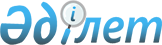 О мерах по реализации Закона Республики Казахстан "О контроле за исполнением республиканского и местных бюджетов"
					
			Утративший силу
			
			
		
					Распоряжение Премьер-Министра Республики Казахстан от 21 октября 2002 года N 163-р. Утратило силу - распоряжением Премьер-Министра РК от 30 декабря 2004 года N 383-р (R040383)      В целях реализации Закона  Республики Казахстан от 29 января 2002 года "О контроле за исполнением республиканского и местных бюджетов" (далее - Закон): 

      1. Министерству финансов Республики Казахстан в установленном законодательством порядке: 

      1) в двухмесячный срок разработать и утвердить типовую форму предписания об устранении нарушений и недостатков в работе; 

      2) в месячный срок перераспределить штатную численность уполномоченного Правительством Республики Казахстан государственного органа по контролю за исполнением республиканского и местных бюджетов, усилив подразделения, занимающиеся внутренним контролем за исполнением республиканского бюджета. 

      2. Министерству финансов Республики Казахстан, Министерству образования и науки Республики Казахстан и Агентству Республики Казахстан по делам государственной службы (по согласованию), начиная с 2003 года организовать постоянно действующие курсы повышения квалификации и переподготовки кадров в области контроля за исполнением республиканского и местных бюджетов. 

      3. Акимам областей, городов Астаны и Алматы принять меры по реализации Закона, в том числе в части определения уполномоченных органов по внутреннему контролю за исполнением местных бюджетов в пределах утвержденных лимитов штатной численности и в срок до 1 декабря 2002 года доложить об исполнении в Правительство Республики Казахстан. 

      4. Контроль за исполнением настоящего распоряжения возложить на Первого заместителя Премьер-Министра Республики Казахстан Павлова А.С.     Премьер-Министр 
					© 2012. РГП на ПХВ «Институт законодательства и правовой информации Республики Казахстан» Министерства юстиции Республики Казахстан
				